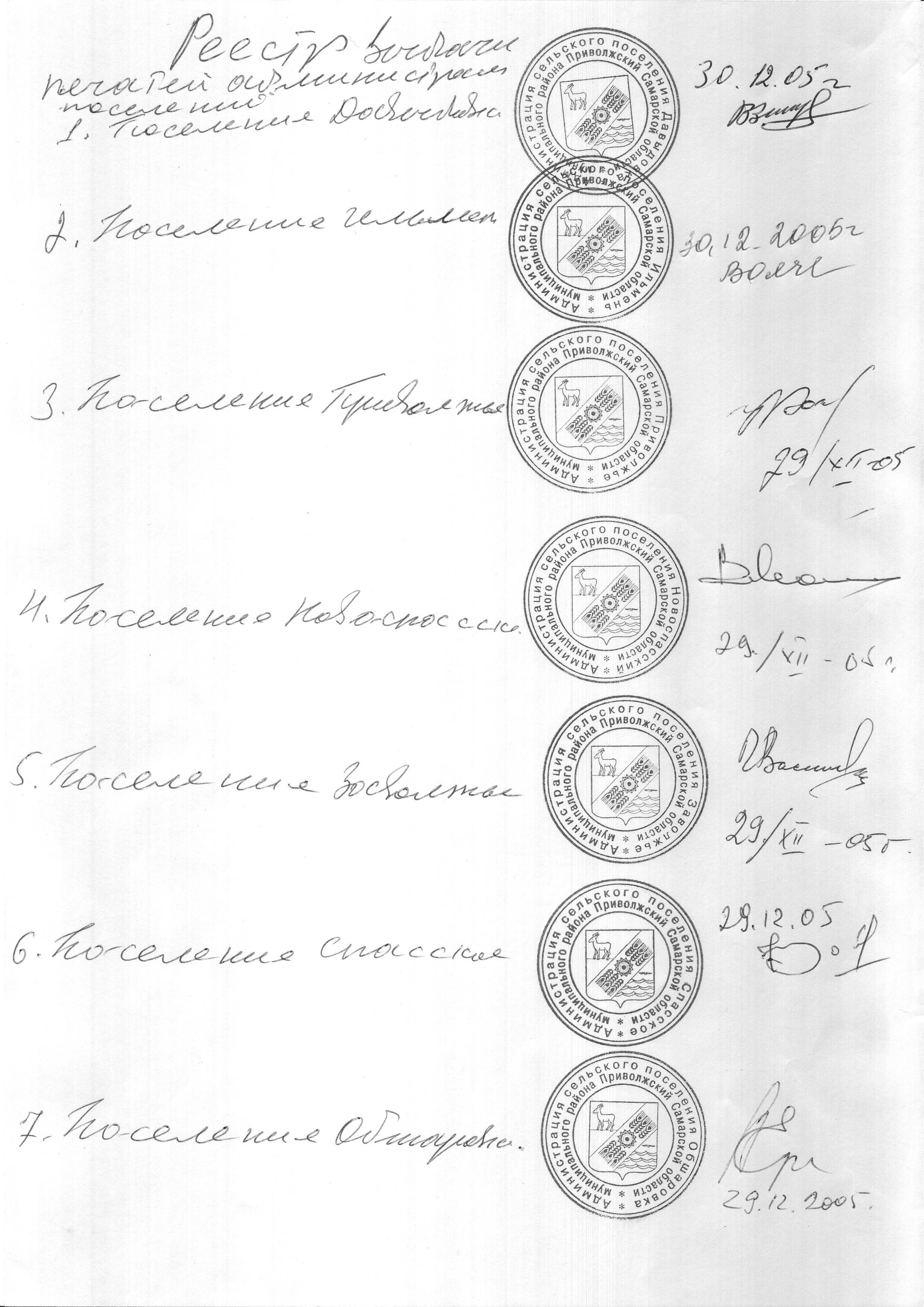 Российская ФедерацияАдминистрациясельского поселенияСПАССКОЕмуниципального районаПриволжскийСамарская область   Постановление №  178 от 21.11.2023 г. «О внесении изменений в постановление администрации сельского поселения Спасское от 06.05.2019 года № 37 «Об утверждении реестра и схемы мест (площадок) накопления твердых коммунальных отходов на территории сельского поселения Спасское муниципального района Приволжский Самарской области»   	В соответствии с   Постановлением Правительства  РФ от 31.08.2018г. №1039 «Об утверждении Правил обустройства мест (площадок) накопления твердых коммунальных отходов и ведения их реестра», «Правилами благоустройства территории сельского поселения Спасское»,  руководствуясь Уставом сельского поселения Спасское,ПОСТАНОВЛЯЮ:1.Внести изменения в реестр мест (площадок) накопления твердых коммунальных отходов на территории сельского поселения Спасское (Приложение 1).2.Настоящее постановление подлежит опубликованию в информационном бюллетене «Вестник сельского поселения Спасское» и на официальном сайте администрации сельского поселения Спасское в сети Интернет.3.Настоящее постановление вступает в силу со дня его официального опубликования.4. Контроль за исполнением настоящего постановления оставляю за собой.Глава сельского поселения Спасское                                                                        А.В. Кожин                            Приложение № 1 к постановлению администрации сельского поселения Спасскоемуниципального района ПриволжскийСамарской области     №178 от 21.11.2023 г. Реестр мест (площадок) накопления твердых коммунальных отходов на территории сельского поселения Спасское муниципального района Приволжский Самарской области№п/пДанные о нахождении мест (площадок) накопления ТКОДанные о нахождении мест (площадок) накопления ТКОДанные о нахождении мест (площадок) накопления ТКОДанные о собственниках мест (площадок) накопления ТКО(Для юр. Лиц полное наименование, номер ЕГРЮЛ, фактический адрес Для ИП ФИО, ОГРН, адрес регистрации по по месту жительства Для физ лиц – ФИО , серия, номер, дата выдачи паспорта и иного документа, адрес регистрации, к\телефон.)Технические характеристики мест (площадок) накопления ТКОТехнические характеристики мест (площадок) накопления ТКОТехнические характеристики мест (площадок) накопления ТКОТехнические характеристики мест (площадок) накопления ТКОДанные об источниках образования ТКОДанные об источниках образования ТКО№п/пМуниципальное образованиеАдрес нахождения площадкиГеографические данныеДанные о собственниках мест (площадок) накопления ТКО(Для юр. Лиц полное наименование, номер ЕГРЮЛ, фактический адрес Для ИП ФИО, ОГРН, адрес регистрации по по месту жительства Для физ лиц – ФИО , серия, номер, дата выдачи паспорта и иного документа, адрес регистрации, к\телефон.)Тип покрытияПлощадь м2количество размещенных контейнеров, их объем м3Количество планируемых к размещению контейнеров, их объем м3Объекты капитального строительстваТерритория (часть территории) поселения1. с. Спасскоес. Спасское,                        ул. Галактионовская, 47А1 контейнерИП Степаненко Ю.В.Магазин х 52.883035, у 48.611308Индивидуальный предприниматель Степаненко Юрий ВикторовичЕГРИП 304636206100114Самарская область, Приволжский район, с. Спасское, пер. Дорожный, д.7бетон6,01*0,75Здание магазина, расположенное по адресу:с. Спасское,                        ул. Галактионовская, 47А